Средно училище „Никола Йонков Вапцаров“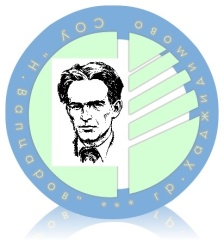 Гр. Хаджидимово, обл. Благоевград, ул.“Иван Вазов“ 3Тел.: 0879400555; e-mail: vaptsarov_hdm@abv.bgУтвърдил:.............................ваНгелИЯ ПЕТРЕЛИЙСКАдиректор на соу „н. вапцаров”гр. хаджидимовоПредседател: Венета АтанасоваСЪСТАВ:1 “а“ клас – Татяна Близнакова2 “а“ клас – Пенка Райкова3 „а“ клас – Евгения Галова3 „б“ клас – Таня Попова4 „а“ клас – Анче Терзиева4 „б“ клас – Елена Караянева5 „а“ клас –Венета Вранчева6 „а“ клас – Стефан Караянев7 „а“ клас – Венета Атанасова7 „б“ клас – Калинка Коричкова8 „а“ клас – Анета Воденичарова8 „б“ клас – Величка Даскалова9 „а“ клас – Милена Шопова9,,б”клас  – Мариана Гочева10 „а“ клас – Виолета Карамихалева10 „б“ клас – Мария Терзиева11 „а“ клас – Виктория Караянева12 „а“ клас – Румяна Кирова12,,б”клас – Мария  КаймакановаНастоящия състав бе утвърден с Заповед №…………от ………2019г. от Директора на СУ „Никола Вапцаров“, град ХаджидимовоОБЩИ ПОЛОЖЕНИЯ   Настоящият план е изготвен от председателя на Методическото обединение, по предложение на класните ръководители. Съобразен е със ЗНП, стратегията на училището и възрастовите особености на учениците. Резултатите от изпълнението му ще бъдат отчетени в края на първия учебен срок и в края на учебната година.ЦЕЛИ- Достигане високо ниво в качеството на обучение и възпитание на учениците.- Подобряване на дисциплината в училище и намаляване на безпричинните отсъствия.- Набелязване на мерки и осъществяване на дейности за намаляване на проявите на агресия сред учениците.- Привличане на семейството като съюзник на училището в обучението и възпитанието на децата.- Формиране у учениците на култура за цялостна представа за света, обществото, социалните отношения и мястото на отделната личност като член на общността.- Повишаване на педагогическата и методическа подготовка и създаване на мотивация за квалификация на класния ръководител.- Поставяне на ученика в активна позиция по отношение на знанията.ЗАДАЧИ- Осигуряване на достъпно, всеобхватно и качествено образование на учениците.- Усъвършенстване работата с изоставащите и талантливите ученици.- Интеграция на децата от ромски произход чрез стимулиране участието и изявите им в училищните извънкласни форми, спорт и туризъм.- Активно противодействие на агресията и асоциалното поведение.- Активно взаимодействие с родителите.- Стимулиране класните ръководители към самоподготовка и усъвършенстване, чрез обмяна на педагогически опит.- Провеждане на родителски срещи, допълнителен час на класа, ангажиращи родителите при решаване на проблеми, относно обучението и възпитанието на децата им.- Индивидуална работа с родителите на „проблемни или трудните ученици“, които допускат неизвинени отсъствия и нарушават дисциплината в училище.- Засилване взаимодействието с родителските активи по класове, за да се постигне синхрон между семейството и училището.ДЕЙНОСТИ1. Работна среща за избор  на  председател  и  секретар на МОКР и изготвяне на план дейността на МО за учебна 2019-2020 учебна годинаСрок : месец Септември 2019 г..Отг.Председателя2.Запознаване с новите насоки на МОН, свързани с организацията на дейността на класния ръководител и респективно оптимизиране работата на обединението е съответствие с тях                                                                                        Срок : месец Септември 2019 г.                                                                                        Отг.Председателя                                                                                                  3. Изготвяне на интерактивни, тематични планове за часа на класа, съобразени  със спецификата на всяка паралелка.                                                                                         Срок : месец Септември 2019 г.                                                                                         Отг.Председателя                                                                                                  4.Вътрешноквалификационно обучение на всички учители на тема:,,Успешни стратегии на взаимодействието : училище – семейство                                                                                         Срок : месец Септември 2019 г.                                                                                         Отг.Директора                                                                                                  5. Системно  и съвестно водене на училищната документация и електронния дневник.                                                                                          Срок: постоянен                                                                                          Отг. Класните ръководители6. Изграждане на ученически съвети и избор на техни представители за участие на заседания на ученически съвет.                                                                                          Срок : месец Септември 2019 г.Отг. Класните ръководители7. Провеждане на родитело-учителски срещи за запознаване на родителите с училищния правилник и новите изисквания за електронния дневник, избор на родителски активи.                                                                                           Срок : месец Септември 2019 г.                                                                                                Отг. Класните ръководители8. Провеждане на работна среща на Ученически съвет за установяване на традиция за дежурство на учениците по коридорите с цел опазване на МТБ и реда през междучасията и определяне на правата и отговорностите им.                                                                                           Срок : месец Септември 2019 г                                                                                           Отг.: председателя и                                                                                                                                       педагогически съветник9.Запзнаване със задължителните символи на Република България –национално знаме,държавен химн,герб                                                                                            Срок :Постоянен                                                                                            Отг.Класните ръководители10.Запознаване с училищните правилници,спазване и осигуряване на безопасни условия на обучение.                                                                                            Срок :Постоянен                                                                                            Отг.Класните ръководители11. Конкурс за най-чиста и поддържана класна стая.                                                                                              Срок: постоянен                                                                                              Отг.: класните ръководители 12. Отбелязване на 2-ри октомври Световен ден на усмивката, според предпочитанията на класа.                                                                                              Срок: месец Октомври                                                                                              Отг.: класните ръководители13. Организиране на учениците за участие в регионални и национални конкурси и олимпиади.                                                                                               Срок:  график на РУООтг.: класните ръководители15.Организиране и провеждане с учениците на туристически излети, екскурзии и спортни игри.Срок: според тематичните плановеОтг.: класните ръководители16. Формиране на знания и умения за действия при природни бедствия, екстремни ситуации и безопасност на движението.                                                                                 Срок: постояненОтг.: К. Караянев и кл. ръководители17. Планиране на съвместна дейност между класните ръководители и педагогическия съветник в училището.                                                                                                Срок: месец Октомври Отг.: класните ръководители18. Възпитаване учениците на коректни, толерантни и междуличностни взаимоотношения.                                                                                               Срок: постояненОтг.: класните ръководители19. Индивидуална работа на класния ръководител с проблемни ученици.                                                                                               Срок:  постояненОтг. Класните ръководители20.Осъществяване на взаимовръзка учител – възпитател чрез посещения в учебните часове и в дейностите за  самоподготовка                                                                                                 Срок:  постоянен                                                                                                 Отг.Класните ръководители                                                                                                  и възпитателите21. Разглеждане на теми, свързани с екологичното възпитание на учениците.Срок: според тематичните плановеОтг.: класните ръководители22. Медицинското лице в училище да проведе беседи на здравни теми, съобразени с желанието на учениците.Срок: постояненОтг.: класните ръководители23. Провеждане на беседи свързани с християнското семейство и българските традиции.Посещение на манастира ,,Св.Георги „Срок: месец ноември 2020 г.Отг.: класните ръководители24. Споделяне и утвърждаване на положителни педагогически практики в работата на класните ръководители, постигнали напредък в класовете си.                                                                                               Срок: постояненОтг.: класните ръководители25. Класните ръководители да популяризират и приобщават участието на свои ученици в извънкласни и извънучилищни прояви издигащи престижа на училището и награждаването им периодично пред учениците от цялото училище.                                                                                               Срок: постояненОтг.: класните ръководители26.Отбелязване на Международния ден на толерантността                                                                                                Срок :месец Ноември                                                                                             Отг.: класните ръководители27.Инициативата ,,Моето училище – място без насилие”                                                                                             Срок: постоянен                                                                                             Отг.: класните ръководители 28.Индивидуална работа на класния ръководител с проблемни ученици                                                                                           Срок: постоянен                                                                                           Отг.: класните ръководители  29.Коледни празници – организиране на Коледни тържества по класове                                                                                            Срок: постоянен                                                                                           Отг.: класните ръководители30.Набелязване на мерки и дейности за изоставащите ученици,за неактивни ученици в дейностите на училището                                                                                          Срок :месец Януари                                                                                           Отг.: Класните ръководители  31.Отбелязване на  12 Януари – ден на думата ,,Благодаря”                                                                                           Срок:месец Януари                                                                                           Отг.Класните ръководители32.отбелязване на 19 февруари – Обесването на Васил Левски                                                                                            Срок:месец Февруари                                                                                             Отг.: класните ръководители    33.Отбелязване Международния ден на търпението                                                                                                Срок : месец Февруари                                                                                             Отг.: класните ръководители  34.Първи март – изложба на мартеници,изработени от учениците                                                                                              Срок : месец Февруари                                                                                                  Отг.: класните ръководители 35.Отбелязване на Трети март – национален празник на Република България и 8 – март – Ден на жената                                                                                               Срок : месец Март                                                                                               Отг.: класните ръководители 36.Отбелязване на Деня на земята                                                                                              Срок :месец Април                                                                                              Отг.: класните ръководители37.Гергьовденски базар                                                                                              Срок : месец Май                                                                                              Отг.: класните ръководители38. Запознаване на зрелостниците с изискванията, условията и реда за полагане на ДЗИ.                                                                             Срок: месец  Април.2020 г.Отг. Класните ръководители на 12 клас39. Организиране на мероприятия, които създават у учениците чувство за отговорност /почистване на класните стаи, празнуване на Коледа, излети за Първа пролет/.                                                                                               Срок: постояненОтг.: класните ръководители40. Отбелязване на всички национални и училищни празници, в съответствие с плана на училището и мотивация на учениците за активно участие и партньорство.                                                                                               Срок: постояненОтг. Класните ръководители41. Вътрешноквалификационна дейност на МОКР по предварително избрани теми.                                                                              Срок: постояненОтг.: директор, класните ръководители42. Отбелязване на патронния празник на училището.Срок: месец Декември.2020 г.Отг.: класните ръководители43. Отбелязване Деня на Европа и ученическото самоуправление.                                                                                                Срок: месец  Май 2020 г.Отг. класните ръководители44. Отбелязване деня на славянската писменост и култура и изпращане на випуск 2020 г.                                                                                               Срок: месец  Май  2020 г.Отг.: класните ръководители и класните ръководителина 12 класове45.Набелязване на мерки за подобряване дейността на МОКР                                                                                           Срок: месец  Май – Юни .2020г.                                                                                      Отг.: класните ръководители 46. Изготвяне на характеристики на учениците.Срок: месец  Май – Юни .2020г.Отг.: класните ръководители 47. Отчет-анализ на МО.Срок: месец Юни 2020г.Отг.: председателяПланът не е окончателен, отворен е за предложения и допълнения.                                                                     Изготвил : Венета Атанасова                                                                               Председател на МОКР